BGSHRMSpeaker Proposal Packet2020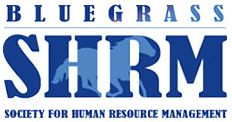 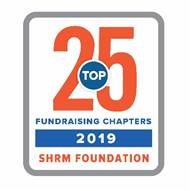 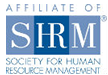 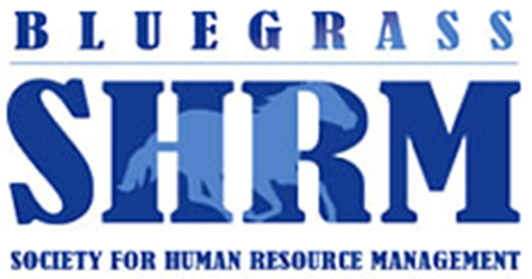 Thank you for your interest in being a presenter to BGSHRM. As a not-for-profit professional association, BGSHRM offers members the opportunity to become leaders in their profession, leaders in their organization and in their community. One of the ways we achieve this goal is by offering quality professional development at our monthly Chapter Meetings. This packet contains information to assist you in determining whether the service that you offer meets this goal. Enclosed you will find:Information on BGSRHMTypes of presentations acceptedMeeting logisticsSpeaker logisticsRequired form(s) and additional information on our presentation certification requirements.Join us as we work to support the professional development of local professionals and the future or HR!If you have any questions about becoming a speaker at an upcoming BGSHRM monthly Chapter Meeting, please do not hesitate to contact me at (859) 296-2800.Sincerely.Beverly ClemonsBeverly Clemons, Programs Directorprodevelop@bgshrm.org(859) 296-2800About BGSHRMThe Bluegrass Chapter of the Society for Human Resource Management (BGSHRM) is a not-for-profit, 501©3 organization dedicated to the development and improvement of our members, high standards of performance for our members and greater recognition of the professional status of Human Resource Management. Accomplishment of these goals and objectives are encouraged through participation of members in Chapter activities, trading of ideas, mutual assistance and dissemination of information regarding the chapter, its individual members and the profession. (www.bgshrm.org)BGSHRM is proud to be involved in advancing and serving the human resource profession, by continuing to encourage membership, professional development, and certification to its membership base consisting of over 250 human resources professionals and business partners located throughout central Kentucky.Each month, Chapter Meetings are held to help BGSHRM members keep up with the rapidly changing HR and workplace environment. Attending programs and meetings provides the HR professional with the opportunity to:Network with peersEnhance their professional skillsGain insight into the latest HR issues and trendsDiscover the newest developments in HR products and servicesSearch out new sources and suppliersShare strategies for better managing HR challengesProfessional Development We provide our membership with topics that will allow us to advance the human resource profession and the capabilities of all human resource professionals to ensure that HR is an essential and effective partner in developing and executing organizational strategy. The following are some guidelines to consider when submitting a proposal to BGSHRM.HR Credit SessionsSessions must relate directly to the HR Certification Institute (HRCI) Exam Content Outline and SHRM Body of Knowledge and be eligible for HRCI and SHRM Professional Development Credits.We offer both 1 hour and 2 hour sessions. Speakers can also sponsor a Chapter Meeting, but the presentation should be separate from the sponsorship.Suggested TopicsHuman Capital Asset ManagementHR CompetenciesMetrics and Measurement of HRHR’s Value-Added/Return on InvestmentStrategic Management IssuesOutsourcing BasicsOutsourcing StrategyRe-engineering HR for Competitive AdvantageEthical Issues in HREmerging Leadership Theory & ApplicationHR as a Business PartnerHR as an Internal ConsultantGlobal HR StrategyBest Practices in HREmerging issues in HREmerging Management PracticesBusiness LiteracyProject ManagementChange ManagementFinancial ManagementTechnology & HREmerging Issues in TechnologyThe Future of the HR ProfessionLeadership IssuesCommunication StrategiesDiversityChanging Labor Pool DemographicsEmployer of ChoiceEmployment BrandingNegligent HiringConflict Resolution & Negotiation Skills for HRSexual HarassmentFLSA Compliance/Wage& Hour IssuesFMLA ComplianceADA ComplianceEEOC ComplianceOther Regulatory Compliance IssuesCivil Rights ComplianceEffect of Supreme Court Laws on the WorkplacePrivacy IssuesAlternative Dispute ResolutionEmployee/Labor RelationsWorkers’ CompensationAvoiding Personal LiabilityHealth/Safety/Security/ViolenceEmployment Best PracticesEmployee RelationsManaging Sensitive Employee Relations IssuesRecruiting Strategies and RetentionRecruiting for the Workforce of the FutureRecruiting FundamentalsSelection InterviewingResume Fraud and/or Fraudulent MisrepresentationEmployee HandbooksWorkplace Management Issues Productivity/Workflow IssuesPerformance ManagementCareer Development for EmployeesOrganizational DevelopmentSuccession PlanningStrategies for Employing Older WorkersMentoringLife Balance IssuesFamily-Friendly InitiativesFlexible Work Policies & PracticesManaging a Virtual WorkforceMeasuring Team PerformanceWorkforce ReductionsWrongful Termination/DischargeControlling Health Care CostsTotal CompensationCompensation Philosophy & Pay PoliciesPresentation InformationWe strive to offer a balanced program of educational sessions by selecting proposals that best fit BGSHRM’s mission.Practical ApplicationSessions conducted by practitioners that include practical, immediately applicable work tools will be given preference. We seek presentations that will provide attendees with information that will improve their effectiveness on the job. In addition, all sessions must directly relate to the HR Certification Institute recertification program and the SHRM Competency Model. It is our intention that all Chapter Meetings receive recertification credits. Proven Speaking AbilityWe seek experienced presenters with proven speaking ability. Those with a track record of speaking and performing well in front of 100+ people will be given preference.Proof of PerformanceApplicants who submit videos, previous evaluations, and/or letters of recommendation from previous audience participants will receive preference in the program selection process, as will applicants who have received positive evaluations from another SHRM Chapter or the national organization. Please note that copies of proofs of performance will not be returned. Marketing brochures, books, and articles do not qualify as proof of performance.Videos: multimedia (in electronic format) of you presenting a past session. Promotional videos about the speaker’s organization or highlighting products and services are not acceptableEvaluations: evaluations that show your quality ratings and scores from previous speaking engagements. Please include the number of attendees present and define the rating scale.Letters of Recommendation: Letters from the organizer of your previous sessions or from the SHRM chapter to whom you have spoken will be accepted. Please ensure current contact information is included with the letter of recommendation.  Chapter Meeting LogisticsOur Chapter Meetings are typically held the second Tuesday of the month. Meetings are typically held as a lunch. Please plan to arrive by 11:00 a.m., so that you have plenty of time to eat lunch and distribute any handouts, etc. before your noon talk begins. The buffet line opens promptly at 11:15 a.m., and the business meeting is from 11:40 a.m. until about 11:55 a.m.You are scheduled to speak from about 11:55 am until 12:55 pm. That will allow a few minutes to close the meeting and end promptly at 1:00 p.m.A sample Lunch Meeting agenda is below:Professional Development SessionsProfessional Development Sessions are typically held in a lunch meeting format with a 2 hour time frame for the Speaker Presentation (11:55-1:55) and lunch from 11:15-11:55.All meetings include food and beverage for the attendees, a non-profit spotlight and a sponsor that includes microphone time.Virtual Chapter Meeting In the event that we are unable to have a standard in-person lunch meeting format, we may hold a live virtual meeting. BGSHRM uses GoToMeeting Business for our virtual meetings. In order for BGSHRM to host a virtual meeting, we are required to record and monitor attendee participation in order to receive applicable HRCI and SHRM credit. The event will be recorded and downloaded after the session and made available on our member’s only portal of our website. You are scheduled to speak from about 11:55 a.m. until 12:55 p.m. That will allow a few minutes to close the meeting and end promptly at 1:00 p.m.A sample Virtual Meeting agenda is below:Virtual Meetings may also be held as Professional Development sessions and will have a 2 hour time frame. Meeting times may vary for these programs. Speaker LogisticsInterested speakers should complete the attached form and provide the following for consideration as a Speaker with BGSHRM.Speaker Information Form: This form will be used to obtain basic information about your presentation. Additionally, information provided on this form will determine if the program is eligible for SHRM or HR Certification Institute recertification credits. If your presentation has previously been certified by the HRCI and/or SHRM, please indicate that on your proposal as we give preference to HRCI and SHRM credited presentations.Speaker’s Biography: This will be used for promotional material and to introduce the speaker at the Chapter Meeting.Social Media Contact Information: Please provide for promotional material and for additional, follow-up contact after the Chapter Meeting.One 300dpi, high-resolution image of the Speaker: This will be used for promotional material and social media (email blasts and website promotions).Once the required forms and materials are submitted, the Speaker will be notified if they have been chosen as a speaker. Each request will be individually considered, based on topic/content, booking date availability and budget considerations. Please note that BGSHRM cannot guarantee that all requests will be honored. Speaker Confirmation Letter: Once all of the above items have been received along with the designated booking date, a letter will be sent to you to confirm Chapter Meeting details. The Speaker’s signature will be required. Speaker Reimbursement GuidelinesBGSHRM will provide audio-visual needs which include laptop/electronic projection equipment, podium and microphone.We understand that Speakers’ presentations are copyrighted. However, we request that you make any slide presentations and handouts available to BGSHRM electronically for our members on our website, if permitted. BGSHRM seeks Speakers who are willing to share their expertise without the expectation of payment in the spirit of networking and enhancing the HR profession, a purpose in which the Society was founded. If you charge a fee/honorarium for speaking engagements, please ensure to include the amount on the Speaker Information Form in addition to estimated travel reimbursement.Speaker ExpectationsWe expect speakers to:Meet all deadlines;Present a session that is 60 minutes in length (or 2 hours for a Professional Development session);Arrive at the meeting site at least 60 minutes prior to the scheduled start of your session (in-person), 15 minutes prior for virtual meetings;Not ad a co-presenter or change the identity or number of presenters without permission;Print handouts that you would like to provide attendees to be used in the session (in-person meetings only), and provide BGSHRM with electronic copies for members’ use;Provide BGSHRM with an electronic copy of the presentation by the date and in the format requested for inclusion on our website. This will be made available to the attendees;Respect the BGSHRM Chapter Meeting as the sponsoring organization with either positive or neutral comments from the platform. No direct selling should be done during your presentation. In return, BGSRHM will:Provide a complimentary registration for the Chapter Meeting which includes a meal (in-person meetings only);Grant you valuable exposure;Provide you with your evaluation scores after the Chapter Meeting.Bluegrass SHRMSpeaker RequestsPlease review your submission for completeness and accuracy. Proposals with missing information cannot be evaluated. Submit all required items to Beverly Clemons, Programs Director, - for consideration.11:15 AM – 12:00 PMRegistration/Networking/Buffet Opens11:40 AM – 11:55 AMAnnouncements and Business Meeting11:55 AM – 12:55 PMSpeaker Presentation12:55 PMMeeting Conclusion11:30 AM Meeting will be opened on GoToMeeting11:40 AM – 11:55 AMAnnouncements and Business Meeting11:55 AM – 12:55 PMSpeaker Presentation1:00 PMMeeting ConclusionNameJob TitleCompany/OrganizationAddressCity, State, ZIPOffice PhoneMobile PhoneFAX NumberEmail AddressWebsiteRequested AmountApproved AmountTravel Required YES         NOSpeaker Fee Required YES         NOHonorarium YES         NODeposit Required YES         NOBalanceDonation to SHRM Foundation YES         NOTotal Travel ReimbursementWill You Require Hotel Accommodations? YES         NOHR Topic(s)Title(s) of PresentationProgram Description(s)Learning ObjectivesIs this Program Certified by the HR Certification Institute? YES         NOIf yes, please provide:HRCI Activity ID: If yes, please provide:HRCI Activity ID: Is this Program Certified by the HR Certification Institute? YES         NOSHRM Chapter/Location: SHRM Chapter/Location: Is this Program Certified by the HR Certification Institute? YES         NODate: Date: Is this Program Certified by SHRM? YES         NOIf yes, please provide:SHRM Activity ID: If yes, please provide:SHRM Activity ID: Is this Program Certified by SHRM? YES         NOSHRM Chapter/Location: SHRM Chapter/Location: Is this Program Certified by SHRM? YES         NODate: Date: Speaker BiographyPlease Attach.Please Attach.Please Attach.Proof of PerformanceSocial Media InformationLinkedIn: LinkedIn: Google+: Social Media InformationFacebook Facebook Instagram: Social Media InformationTwitter: Twitter: Other: Social Media InformationYouTube: YouTube: Other: 